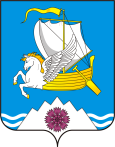          В соответствии со статьей 46 Градостроительного кодекса РФ, руководствуясь Уставом муниципального образования Переволоцкий район Оренбургской области  и на основании заявления  ведущего инженерa ООО «Самарский научно-исследовательский и проектный институт нефтедобычи» И.В. Хаджимуратовой  от 05.06.2020 № б/н:         1. Разрешить разработать ООО «Самарский научно-исследовательский и проектный институт нефтедобычи» проект планировки территории совмещенного с проектом межевания территории для  проектирования и строительства  объекта АО «Оренбургнефть»:  5660П «Сбор нефти и газа со скважин №№ 812, 813, 814, 815, 816, 817, 820, 821, 822, 823, 824, 825, 826 Мамалаевского месторождения»,  расположенному на территории муниципального образования  Мамалаевский  сельсовет  Переволоцкого района Оренбургской области, за счет средств заявителя.         2. Объект в составе этапа  строительства АО «Оренбургнефть»: 5660П «Сбор нефти и газа со скважин №№ 812, 813, 814, 815, 816, 817, 820, 821, 822, 823, 824, 825, 826 Мамалаевского месторождения», расположенному на территории муниципального образования  Мамалаевский  сельсовет Переволоцкого района Оренбургской области, располагается в  кадастровых  кварталах  56:23:0208001, 56:23:0908001, 56:23:1012002, 56:23:1012001, 56:23:1012003.         3. Порядок подготовки и содержания проекта планировки территории, предусматривающий размещение одного или нескольких объектов  межевания территории для проектирования и строительства объекта  АО «Оренбургнефть»:  5660П  «Сбор нефти и газа со скважин №№ 812, 813, 814, 815, 816, 817, 820, 821, 822, 823, 824, 825, 826 Мамалаевского месторождения»,  расположенному на территории муниципального образования  Мамалаевский сельсовет  Переволоцкого района Оренбургской области, осуществляется в соответствии с постановлением Правительства РФ от 12.05.2017  № 564 «Об утверждении положения о составе и содержании проектов планировки линейных объектов».          4. Сроки подготовки документации по планировке территории, совмещенного с проектом межевания территории:         -начало - с даты утверждения данного постановления «О разрешении разработки проекта планировки территории совмещенного с проектом межевания территории для  проектирования и строительства  объекта АО «Оренбургнефть»: 5660П «Сбор нефти и газа со скважин №№ 812, 813, 814, 815, 816, 817, 820, 821, 822, 823, 824, 825, 826 Мамалаевского месторождения»,         -окончание - сроки не ограничены.        5. Контроль за исполнением данного постановления возложить на заместителя главы администрации района по оперативному управлению и экономическим вопросам  Ермоша А.В.6. Постановление вступает в силу со дня его опубликования в газете «Светлый путь» и подлежит размещению на официальных сайтах Переволоцкого района,  Мамалаевского сельсовета  Переволоцкого района Оренбургской области.Глава района                                                                                   Н.И. СорокинРазослано: Ермошу А.В, отделу по архитектуре, капитальному строительству и инвестиция, МО Мамалаевский сельсовет, АО «Оренбургнефть», ООО «Самарский научно-исследовательский и проектный институт нефтедобычи»,  редакции газеты «Светлый путь», Потапову А.А, прокурору. АДМИНИСТРАЦИЯПЕРЕВОЛОЦКОГО РАЙОНАОРЕНБУРГСКОЙ ОБЛАСТИПОСТАНОВЛЕНИЕ            17.06.2020_ №  710-пО разрешении разработки проекта планировки территории совмещенного с проектом межевания территории для  проектирования и строительства  объекта АО «Оренбургнефть»: 5660П «Сбор нефти и газа со скважин №№ 812, 813, 814, 815, 816, 817, 820, 821, 822, 823, 824, 825, 826 Мамалаевского месторождения» 